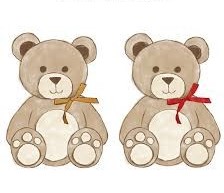 STYCZEŃ   -   Grupa  -  MISIE
KRĄG TEMATYCZNY : : „Z NOWYM  ROKIEM ”Tematy tygodnia:      - ,,  „Krok w Nowy Rok”,                                                    - ,, W Karnawale same bale”Umiejętność ogólna:-Zapoznanie w sytuacjach zabawowych z pojęciami dotyczącymi    upływu czasu oraz z tradycjami okresu karnawałowego,-Aktywne słuchanie innych osób oraz czytanych przez dorosłego   utworów literackich,-Rozbudzanie twórczego myślenia poprzez zabawy językowe oraz   rozwijające wyobraźnię.WIERSZ„BAL PRZEBIERAŃCÓW ”Arek dzisiaj jest rycerzem,Jaś batmanem, Staś papieżem,Karolina jest królewną,Ania wróżką jest na pewno.Krzyś ma płetwy, Kasia ogon,wszyscy dziś udają kogoś.Czy to dziwi was?Bo mnie wcale!Tak się dzieje w karnawale! PIOSENKA,, NOC W PRZEDSZKOLU’’1. Kiedy na niebie gwiazdki mrugają, księżyc przez okno zerka,Sale są  puste, światła zgaszone, nikt się nie bawi w berka.Cisza dokoła, nikt się nie śmieje i nikt nie tańczy w kole.Gdy  noc zapada i nie ma dzieci, to smutne jest przedszkole. Lecz ….Ref. Kiedy rano  złote słońce księżycowi w nos zaświeci, Roześmiane i wesołe do przedszkola idą dzieci.Ach jak miło i przyjemnie znów się bawić z kolegamiTęskniliśmy za przedszkolem i naszymi zabawkami.2. Kiedy na niebie gwiazdki mrugają księżyc przez okno zerka,Sale są  puste, światła zgaszone, nikt się nie bawi w berka.Kudłate misie, pies bez ogonka, pajac i dwie laleczki,Śnią że za chwilę ktoś miły zdejmie je z półeczki. Bo ...Kolejny " Kolorowy Dzień " - DZIEŃ BIAŁY w grupie ,,Misiów’’ odbędzie się 11.01. 2022r. Na ile to możliwe, w tym dniu dzieci z grupy Misie przychodzą ubrane w rzeczy koloru białego.